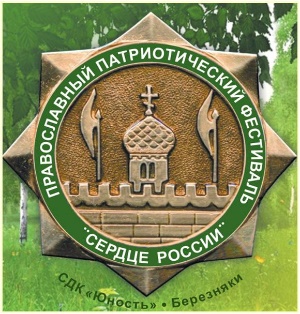 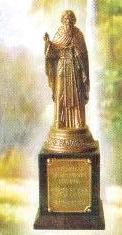  «У нас не может быть никакой другой объединяющей идеи, кроме патриотизма. Это и есть национальная идея»                                                                                                                                В.В.ПутинXVI Открытый православный патриотический фестиваль-конкурс «Сердце России», посвящённый 75-й годовщине Победы в Великой Отечественной войне 1941-1945 гг. В 2020 году проходит с 1 по 10 августа в онлайн формате.         Фестиваль традиционно проходит с 2005 года в СДК «Юность». Он посвящен памяти Преподобного Сергия Радонежского. Фестиваль «Сердце России» соединил сердца, красотой которых нельзя не удивляться и дает возможность встретиться тем, кто любит и ценит Родину, русскую песню, наполняет смыслом жизнь, вдохновляет на добрые, светлые поступки.  В фестивале «Сердце России» принимают участие солисты, дуэты, вокальные ансамбли, хоры, авторы- исполнители, поэты и члены поэтических объединений, чтецы.     Цели и задачи фестиваля:     - возвращение к духовным истокам русской культуры;     - пропаганда героической и воинской славы Отечества;    -  сохранение и развитие традиций российской песенной культуры и нематериального   культурного наследия России;     - патриотическое, нравственное, эстетическое воспитание подрастающего поколения;     - выявление и поддержка талантливых молодых авторов и исполнителей, содействие их    творческому росту;     - обмен творческим опытом представителей разных регионов (в т.ч. зарубежных    коллективов и авторов).     Детские и взрослые номинации фестиваля-конкурса:   1).Вокал- народный (сценический фольклор и этнография);- эстрадный (в соответствии с тематикой фестиваля);- академический;- духовное песнопение. 2) Авторская песня. 3) Ансамбли и хоры:- вокальные ансамбли - хоры 4) Художественное слово:- поэзия5) Авторская поэзия.         География фестиваля простирается от Калининградской области до Дальнего Востока, от острова Валаам до Кубани. Основной контингент участников приходится на Московскую область. Это участники из Сергиево-Посадского, Дмитровского, Серебряно-Прудского, Клинского, Одинцовского, Мытищинского, Пушкинского, Красногорского, Луховицкого, Талдомского муниципальных районов Подмосковья, городов Сергиев Посад, Мытищи, Красноармейск, Пушкино, Талдом, Жуковский, Котельники и других муниципальных образований Московской области. Остальные участники приезжают из Москвы, Мурманска, Санкт-Петербурга, Тулы, Владимирской, Воронежской, Вологодской, Ивановской, Курской, Нижегородской, Ростовской, Тверской, Ярославской областей, Ставропольского края, республик Коми, Татарстан, Крым, других регионов России, а также из республики Беларусь.  В 2018 году фестиваль вышел на международный уровень. Вместе с российскими участниками на фестивале выступил вокальный коллектив из Республики Болгария. За прошедшие пятнадцать лет свыше двух с половиной тысяч человек приняли участие в фестивале, а общее количество зрителей превысило десять тысяч человек. Это не только зрители, пришедшие на Гала-концерты фестиваля, но и множество людей, тепло встречавших Лауреатов фестиваля на площадках Сергиево-Посадского района, в Троице-Сергиевом Варницком монастыре в г. Ярославле, воинских частях, на фестивалях патриотической песни.     В 2013, 2017 и 2019 годах проект "Открытый православный патриотический фестиваль "Сердце России" в ежегодном конкурсе социально значимых проектов "Наше Подмосковье" в номинации "Патриотическое воспитание молодёжи" был отмечен премиями Губернатора Московской области.       По итогам работы фестивалей выпущены два альманаха "Песня за Отечество и веру", куда вошли лучшие стихи и тексты песен участников и лауреатов фестиваля «Сердце России» с 2008 по 2013 гг.     Фестиваль «Сердце России» доказал свою жизнеспособность и необходимость, как важный культурный форум, направленный на патриотическое и нравственное воспитание молодежи, сохранение духовных традиций русской культуры.      На протяжении 15-летней истории существования фестиваля в гостях у него побывали многие прославленные исполнители, певцы, актеры: актёр сценарист, режиссёр, Народный артист России Николай Бурляев, Заслуженный артист России, актер театра и кино Сергей Варчук; режиссер Александр Басов; режиссер, двукратный лауреат Всероссийской профессиональной премии «Грани театра масс» при СТД России Вячеслав Киселев и другие.   Участие в фестивале бесплатное. Ждём Ваших заявок до 31 июля 2020 года. Представить на онлайн фестиваль-конкурс «Сердце России» можно не более двух произведений. Записи видео выступлений могут быть созданы как в 2020 году, так и в предыдущие пять лет. Главное, чтобы они отвечали тематике и идее онлайн фестиваля. 10 августа состоится онлайн Гала-концерт, составленный из видео конкурсных работ лауреатов XVI онлайн фестиваля-конкурса «Сердце России». Все участники по электронной почте получат дипломы участников, а лауреаты фестиваля "Сердце России" - дипломы лауреатов фестиваля. Сайт: http://www.dk-yunost.ru/ Email: sdk.yunost@gmail.comКонтакты: 8-(964)729-85-15